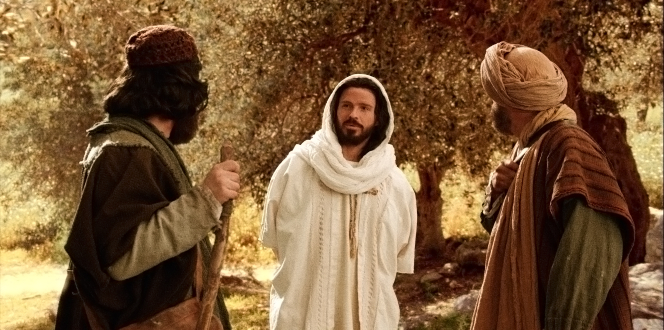 A Worship Service(for use in the Christian household)The Third Sunday of Easter26 April 2020Trinity Lutheran ChurchThe Lutheran Church-Missouri Synod1415 South HollandSpringfield, Missouri 65807417-866-5878TLCOFFICE@TRINITYLUTHERANSPFD.ORGWWW.TRINITY-SPRINGFIELD.ORGPrelude  (Organ)WelcomeOpening Hymn   “Alleluia!  Jesus Is Risen”  (Music LSB 474) verses 1, 2, 4Alleluia!  Jesus is risen!  Trumpets resounding in glorious light!Splendor the Lamb, Heaven foreverOh, what a miracle God has in sight!RefrainJesus is risen and we shall arise:  Give God the glory!  Alleluia!Walking the way, Christ in the center  Telling the story to open our eyesBreaking our bread, Giving us gloryJesus, our blessing, our constant surpriseRefrainWeeping, be gone; Sorrow be silent; Death put asunder, and Easter      is brightCherubim sing: “O grave, be open!”Clothe us in wonder, adorn us in lightRefrain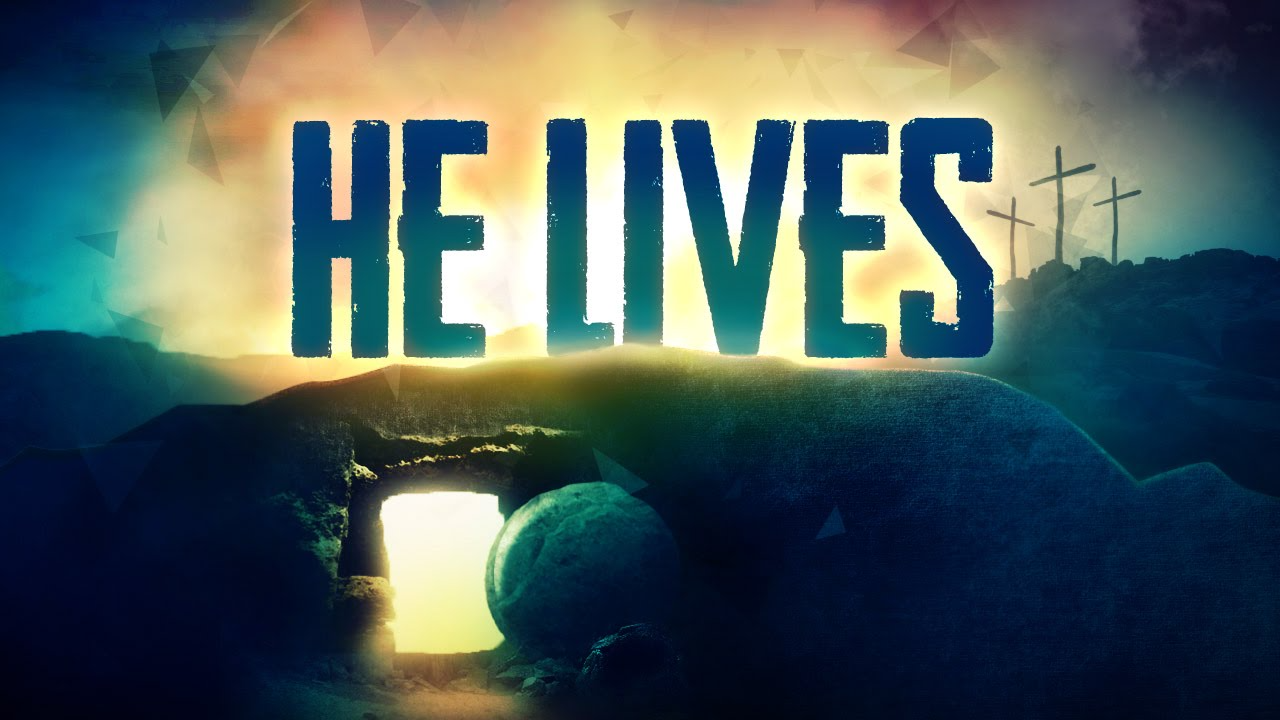 CONFESSION AND ABSOLUTIONP:  In the Name of the Father and of the Son and of the Holy Spirit.  C:   AMEN				P:  Our help is in the name of the LordC:  Who made heaven and earthP:  If You, O Lord, kept a record of sins, O Lord, who could stand?C:  But with You there is forgiveness; therefore You are feared2P:  Since we are gathered in spirit and purpose to hear God’s Word and to call upon      Him in prayer and praise, let us first consider our unworthiness and confess      before God and one another that we have sinned in thought, word, and deed,      and that we cannot free ourselves from our sinful condition.  Together as His      people let us take refuge in the infinite mercy of God, our heavenly Father,      seeking His grace for the sake of Christ, and saying:  God, be merciful to me,      a sinnerC:  Almighty God, have mercy upon us, forgive us our sins, and lead us to       everlasting life.  Amen.P:  Almighty God in His mercy has given His Son to die for you and for His sake       forgives you all your sins.  As a called and ordained servant of Christ, and by       His authority, I therefore forgive you all your sins in the name of the Father       and of the Son and of the Holy SpiritC:   Amen.The PsalmodyP:  I will extol You, my God and King, and bless Your name forever and ever.      Every day I will bless you and praise Your name forever and everC:  Great is the Lord, and greatly to be praised, and His greatness is      unsearchable.  One generation shall commend Your works to another,      and shall declare Your mighty actsP:  The Lord is gracious and merciful, slow to anger and abounding in steadfast      love.  The Lord is good to all, and His mercy is over all that He has made.C:  The Lord is faithful in all His words and kind in all His works.  The Lord       upholds all who are falling and raises up all who are bowed down.P:  The eyes of all look to You, and You give them their food in due season.  You       open Your hand; You satisfy the desire of every living thingC:  The Lord is righteous in all His ways and kind in all His works.  The Lord       is near to all who call on Him, to all who call upon Him in truthP:   He fulfills the desire of those who fear Him; He also hears their cry and saves       them.  The Lord preserves all who love Him, but all the wicked He will destroy.C:   My mouth will speak the praise of the Lord, and let all flesh bless His       holy name forever and everAll: Glory be to the Father and to the Son and to the Holy Spirit; as it was in the        beginning, is now, and will be forever.  Amen.[Selected verses from Psalm 145] 3The Collect of the DayP:	Let us pray:	Oh God, through the humiliation of Your Son You raised up the fallen              world.  Grant to Your faithful people, rescued from the peril of everlastingdeath, perpetual gladness and eternal joys; through Jesus Christ, Your Son,  our Lord, who lives and reigns, with You and the Holy Spirit, one God, now and forever.​  C:	Amen.The First Reading:P:  The First Reading for the Third Sunday of Easter is from the Book of Acts,the second chapter:  And [the believers] devoted themselves to the apostles’ teaching and the fellowship, to the breaking of bread and prayers.  And awe came uponevery soul, and many wonders and signs were being done through theapostles.  And all who believed were together and had all things in common.And they were selling their possessions and belongings and distributing the proceeds to all, as any had need. And day by day, attending the Templetogether and breaking bread in their homes, they received their food withglad and generous hearts, praising God and having favor with all the people.And the Lord added to their number day by day those who were being saved. 			   							 [Acts 2:42-47]P: This is the Word of the LordAll:  Thanks be to God!The Epistle: 	P:  The Epistle is from First Peter, the first chapter:And if you call on Him as Father who judges impartially according to eachone’s deeds, conduct yourselves with fear throughout the time of your exile,knowing that you were ransomed from the futile ways inherited from yourforefathers, not with perishable things such as silver or gold, but with theprecious blood of Christ, like that of a lamb without blemish or spot.  He wasforeknown before the foundation of the world but was made manifest in the last times for the sake of you who through Him are believers in God, whoraised Him from the dead and gave Him glory, so that your faith and hopeare in God.  Having purified your souls by your obedience to the truth for asincere brotherly love, love one another earnestly from a pure heart, sinceyou have been born again, not of perishable seed but of imperishable, throughthe living and abiding Word of God;4 for “all flesh is like grass and all its glory like the flower of the grass.  The grass withers, and the flower falls, but the Word  of the Lord remains forever.”And this Word is the Good News that was preached to you.     [1 Peter 1:17-25]P:  This is the Word of the LordC:  Thanks be to God!The Holy Gospel	P:  The Holy Gospel according to Saint Luke, the twenty-fourth chapter:	G:  Glory to You, O Lord!	 That very day two of them were going to a village named Emmaus, about seven miles from Jerusalem,  and they were talking with each other about all 	these things that had happened.  While they were talking and discussing together, Jesus himself drew near and went with them.  But their eyes were kept from recognizing him.  And he said to them, “What is this conversationthat you are holding with each other as you walk?” And they stood still, looking sad.  Then one of them, named Cleopas, answered him, “Are you the only visitor to Jerusalem who does not know the things that have happened there in these days?”  And he said to them, “What things?” And they said tohim, “Concerning Jesus of Nazareth, a man who was a prophet mighty in deed and word before God and all the people,  and how our chief priests and rulers delivered him up to be condemned to death, and crucified him.  But wehad hoped that he was the one to redeem Israel. Yes, and besides all this, it isnow the third day since these things happened.  Moreover, some women of our company amazed us.  They were at the tomb early in the morning, and when they did not find his body, they came back saying that they had evenseen a vision of angels, who said that he was alive.  Some of those who were with us went to the tomb and found it just as the women had said, but him they did not see.”  And he said to them, “O foolish ones, and slow of heart to believe all that the prophets have spoken!  Was it not necessary that theChrist should suffer these things and enter into his glory?”  And beginning with Moses and all the Prophets, he interpreted to them in all the Scriptures the things concerning himself.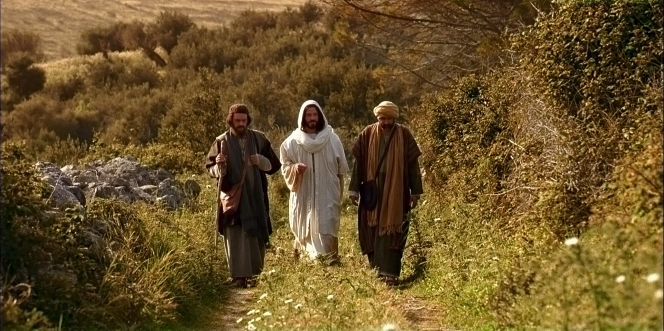 5So they drew near to the village to which they were going.  He acted as if he were going farther, but they urged him strongly, saying, “Stay with us, for it is toward evening and the day is now far spent.” So he went in to stay withthem.When he was at table with them, he took the bread and blessed and broke it and gave it to them.  And their eyes were opened, and they recognized him. And he vanished from their sight.  They said to each other,  “Did not our hearts burn within us while he talked to us on the road, while he opened to us the Scriptures?” And they rose that same hour and returned to Jerusalem. And they found theeleven and those who were with them gathered together,  saying, “The Lord has risen indeed, and has appeared to Simon!”  Then they told what had happened on the road, and how he was known to them in the breaking of thebread.P:  This is the Gospel of the LordC:  Praise to You, O resurrected Christ!P:  Christ is risen!  C:  He is risen indeed!  Alleluia!The Apostles CreedAll:  I believe in God the Father Almighty, maker of heaven and earth. And in Jesus Christ, His only Son, our Lord, who was conceived by the Holy Spirit, born of the virgin Mary, suffered under Pontius Pilate, was crucified, died and was buried.  He descended into hell.  The third day He rose again from the dead.  He ascended into heaven and sits at the right hand of God the Father Almighty.  From thence He will come to judge the living and the dead.  I believe in the Holy Spirit, the holy Christian Church, the communion of saints, the forgiveness of sins, the resurrection of the body, and the life everlasting.  Amen.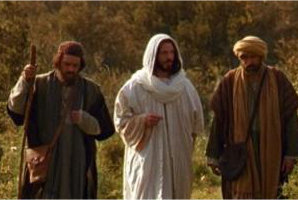 6The Hymn of the Day    “Who Are You Who Walk in Sorrow?” (music LSB 476)The Soloist will sing verses 1-3; please sing along when you are comfortable with the melodyWho are you who walk in sorrow down Emmaus’ barren road,      Hearts distraught and hopes defeated, bent beneath grief’s crushing            load?      Nameless mourners, we will join you, we who also mourn our dead;     We have stood by graves unyielding, eaten death’s bare, bitter breadWho is this who joins our journey, walking with us stride by stride?Unknown Stranger, can you fathom depths of grief for one who died?Then the wonder! When we told You how our dreams to dust have turnedThen You opened wide the Scriptures till our hearts within us burnedWho are You?  Our hearts are opened in the breaking of the breadChrist the victim, now the victor   living, risen from the dead!Great companion on our journey, still surprise us with Your grace!Make each day a new Emmaus; on our hearts Your image trace!Children’s Lesson   “The Stranger on the Road”Who are we who travel with You on our way through life to death?Women, men, the young, the aging, wakened by the Spirit’s breathAt the font You claim and name us, born of water and the WordAt the table still You feed us, host us as our risen Lord!“Alleluia! Alleluia!”  is the Easter hymn we sing!Take our life, our joy, our worship   as the gift of love we bringYou have  formed us all one people called from ev’ry land and raceMake the Church Your servant body, sent to share Your healing    graceSermon     “The Hidden Savior”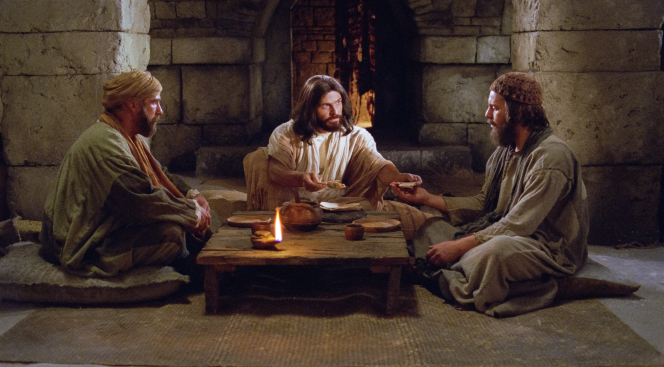 7Anthem of the Day   “Stay With Us”    Solo	Stay with us, till night has come:  our praise to You this day be sung	Bless our bread, open our eyes:  Jesus, be our great surprise	Walk with us, our spirits sigh:  hear when our weary spirits cry	Feel again our loss, our pain:  Jesus, take us to Your side	Walk with us, the road will bend: make all our weeping, wailing end	Wipe our tears, forgive our fears:  Jesus, lift the heavy cross	Talk with us, till we behold  a joyful life You will unfold:	Heal our eyes to see the prize:  Jesus, take us to the light	Stay with us, till day is done:  no tears nor dark shall dim the sun	Cheer the heart, Your grace impart:  Jesus, bring eternal lifeThe PrayersP:  Let us join our minds and hearts in prayer to our LordAll:  I thank You, my Heavenly Father, through Jesus Christ, Your dear Son,         that You have kept me this night from all harm and danger; and I pray that         You would keep me this day also from sin and every evil, that all my         doings and life may please You.  For into Your hands I commend myself,          my body and soul, and all things.  Let Your holy angel be with me, that the         evil foe may have no power over me.  AmenP:     Be present with us, merciful God, and protect us, so that we who are wearied by         the changes and chances of life may find our rest in You through Jesus Christ,          our LordAll:  Amen.P:    Lord Jesus, we beg You to stay also with us, for both life and death stalk us inthis  fallen world both night and day.  Be our constant Companion on the   journey, daily kindle our hearts and awaken hope with each new morning You allow for us to wake up here on this earth.  Help us always to seek You and to recognize You in the Holy Scriptures and in the breaking of bread.  Lord, in Your mercyC:   Hear our prayerP:   Almighty God, merciful Father, we thank You for caring for the planet You        created and for our human kingdom that You placed here to have dominion.       We are amazed at Your majesty, that You can see it all at once, and yet can see,       love, and care for each part, great and small, and each one of us.  We thank You       for Your presence in our present dilemma, and for blessing us with competent       and dedicated health care workers, called to Your service.  We thank You for        those gifts of leadership and governance that have helped us, using the authority        that comes from You.  According to Your will, destroy the deadly threat of this       virus, and ease the pandemic so that we do not suffer more death, loss of        livelihood, and even more cultural division among us.  We also lift up to You;8[Here special intercessions and thanksgivings may be offered by name]P:  Lord in Your mercy     C:  Hear our prayerAll:  Lord God, You have called Your servants to ventures of which we cannot         see the ending, by paths as yet untrodden, through perils unknown.  Give         us faith to go out with good courage, not knowing where we go but only         that Your hand is leading us and Your love supporting us, through Jesus         Christ, our Lord.  Amen.P:    Taught by our Lord and trusting in His promises, we are bold to pray:All:  Our Father who art in heaven, Hallowed be Thy name,         Thy kingdom come, Thy will be done on earth as it is in heaven;         Give us this day our daily bread;         And forgive us our trespasses as we forgive those who trespass              against us;         And lead us not into temptation, but deliver us from evil.         For Thine is the kingdom and the power and the glory forever and ever. 	         Amen.Benedicamus and BenedictionP:   Let us bless the LordC:   Thanks be to GodP:   The Lord is risen!C:   He is risen indeed!  Alleluia!P:   The Lord bless you and keep you;        The Lord make His face shine on you and be gracious to you       The Lord look upon you with favor and give you peaceC:   Amen.The Closing Hymn   “Jesus Lives!  The Victory’s Won!”  vv. 1, 3, 4     (music  LSB 490. . .TLH 201)Jesus lives!  The vict’ry’s won!  Death no longer can appall meJesus lives!  Death’s reign is done!  From the grave Christ will recall meBrighter scenes will then commence;  This shall be my confidence Jesus lives!  For me He died  Hence will I, to Jesus livingPure in heart and act abide  Praise to Him and glory givingAll I need God will dispense;  This shall be my confidenceJesus lives!  I know full well  Nothing me from Him shall severNeither death nor pow’rs of hell  Part me now from Christ foreverGod will be my sure defense;  This shall be my confidence9Thanks to those serving us in the production of this service:Organist		Mr. Doyle RichterVocalist		Ms. Katherine WiseVideographer	Mr. Clate BakerAnd to the assistance of:Director of Music Ministry Dr. Grace St. PierreOffice Manager Mrs. Angela BrutonGod bless and keep our Trinity family— 	+healthy in this time of pandemic; +growing in the Word and in faith during this time of challenge;+hope-filled (positive and optimistic) in a time when many people      face doubt and unbelief; and+united in our fellowship and love during this time of separationResources for daily devotions, Bible classes, and other spiritual growth opportunities can be found on our home page:WWW.TRINITY-SPRINGFIELD.ORGJoin our Trinity Facebook page!